Marietta Daisies Garden Club							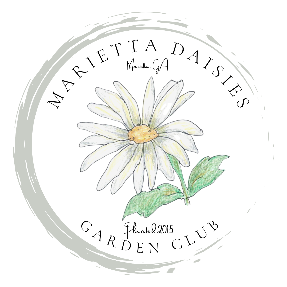 C/O , Mary Ellen Leffard, Treasurer1040 Ector Chase NWKennesaw, GA 30152  Maryellen.leffard@gmail.comREQUEST FOR REIMBURSEMENTDate: _____________Name: _______________________________________Address: _____________________________________City, State, Zipcode: ____________________________Phone: _______________________________________Expenses:Date 		Detail of Expenses	Fund/Acct to be Charged	Amount_______	________________	_____________________	______________	________________	_____________________	______________	________________	_____________________	______________	________________	_____________________	_______Total:										_______Make Check Payable to: ____________________________________Mail to (if different from above): _____________________________						 _____________________________						 _____________________________Authorization: (name/position): ______________________________											(date)						President’s Approval: ________________________________________											(date)Please attach receipts and submit to above address within 30 days for reimbursement.Paid Check #________ Amount $_____________ Date___________